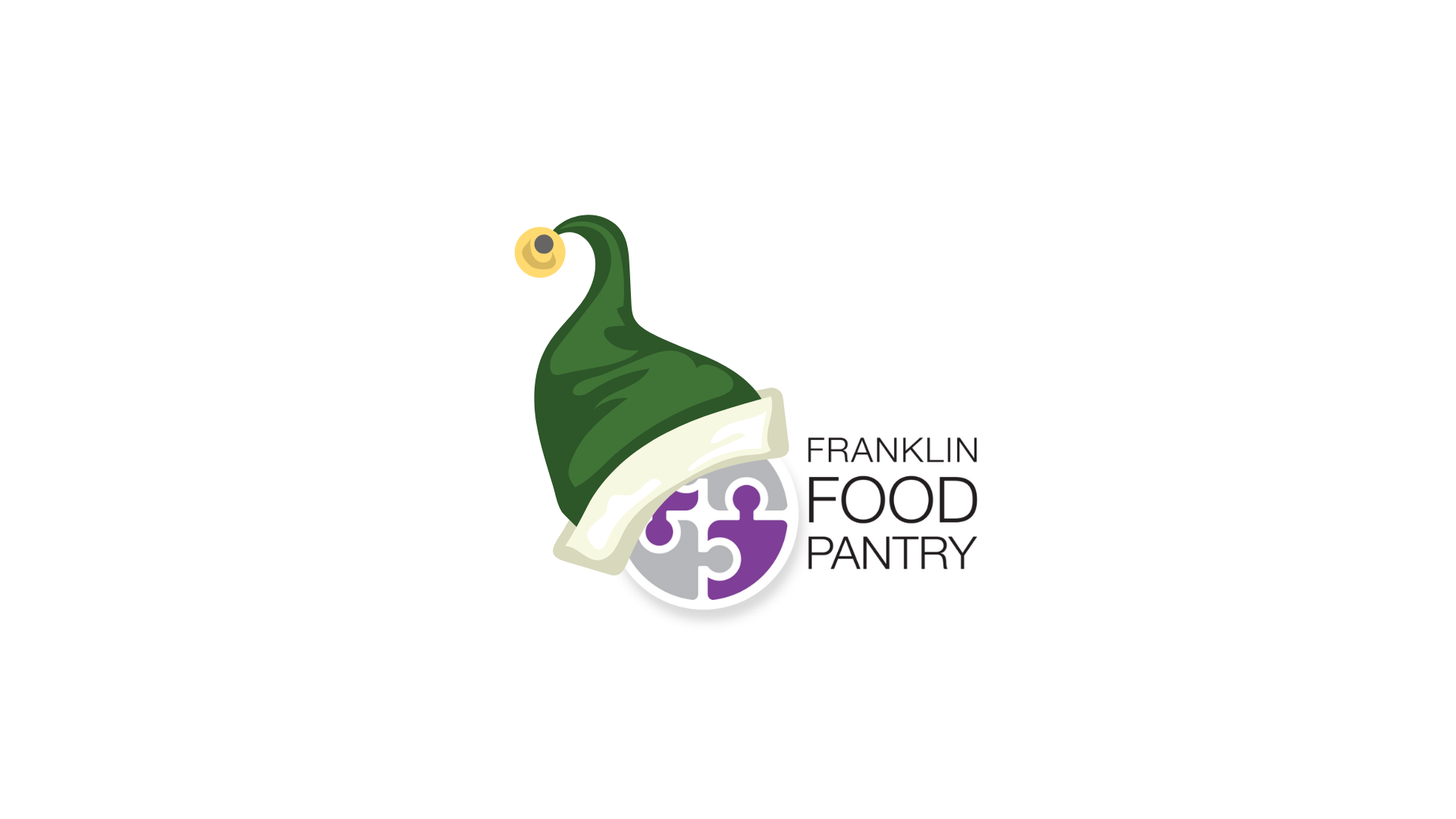 The Food Elves Campaign is The Franklin Food Pantry’s largest fundraiser of the year! In 2022, The Elves raised over $93,000! Food Elves are middle and high school students in the Franklin community organized by, and working with, District Parents.Between December 1 and December 12, Food Elves pass out The Pantry’s signature purple envelopes and flyers to houses in their elementary school districts and set up their online pages to raise funds for The Pantry. Food Elves are assigned to District Parents who help guide them through the process. District Parents are typically assigned 20 -30 students (depending on the district).The District Parents play a very important role in the campaign! Six district parents correspond to the previous six school districts that our current middle and high school students attended: Jefferson Elementary SchoolParmenter Elementary SchoolOak Street Elementary SchoolHellen Keller Elementary SchoolJohn F. Kennedy Elementary SchoolDavis Thayer Elementary School (now closed but students who attended still canvas in the Davis Thayer district)
What Does a District Parent do?You  are the direct contact for the Elves who sign up in your district. You assign streets to the Elves (The Pantry will provide street maps corresponding to elementary school districts).Elves indicate their Elementary Schools when they sign up.You help the Elves organize kick-off activities in the neighborhood.... Distribute lawn signsOversee envelope and flyer distributionHelp them to say thank youYou sign off on community service hours (The Pantry will provide you with forms).In-person Elves get 12 hoursOnline Only Elves get 10 hoursYou collect and deliver checks to The Pantry.Elves can also choose to fund raise online only – you will not have any responsibilities to these Elves!The Pantry will provide a staff contact to help District Parents. Time commitment: November 1 – December 15 1 hour meeting with Pantry and other District Parents for kickoffMeet with Food Elves to assign streets (in person at your home), give out lawn signs and envelopesAnswer Food Elf questions via emailCollect envelopes from Food ElvesReturn envelopes to The Pantry 